EXTRA LANGUAGE CARD | INSERT LANGAUGE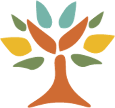 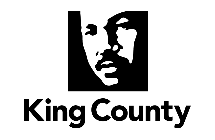 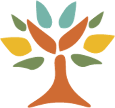 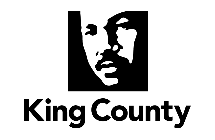 